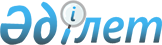 "Шалқар ауданының 2015 - 2017 жылдарға арналған бюджеті туралы" 2014 жылғы 24 желтоқсандағы № 182 аудандық мәслихаттың шешіміне өзгерістер мен толықтырулар енгізу туралы
					
			Күшін жойған
			
			
		
					Ақтөбе облысы Шалқар аудандық мәслихатының 2015 жылғы 22 шілдедегі № 225 шешімі. Ақтөбе облысының Әділет департаментінде 2015 жылғы 05 тамызда № 4452 болып тіркелді. Күші жойылды - Ақтөбе облысы Шалқар аудандық мәслихатының 2015 жылғы 25 желтоқсандағы № 262 шешімімен      Ескерту. Күші жойылды - Ақтөбе облысы Шалқар аудандық мәслихатының 2015 жылғы 25 желтоқсандағы № 262 шешімімен (01.01.2016 бастап күшіне енеді).

      Қазақстан Республикасының 2001 жылғы 23 қаңтардағы "Қазақстан Республикасындағы жергілікті мемлекеттік басқару және өзін-өзі басқару туралы" Заңының  6 бабына, Қазақстан Республикасының 2008 жылғы 4 желтоқсандағы Бюджет кодексінің  9,  106 баптарына сәйкес Шалқар аудандық мәслихаты ШЕШІМ ҚАБЫЛДАДЫ:

      1. 2014 жылғы 24 желтоқсандағы № 182 "Шалқар ауданының 2015-2017 жылдарға арналған бюджеті туралы" (нормативтік құқықтық актілерді мемлекеттік тіркеу тізілімінде № 4158 санымен тіркелген, 2015 жылғы 22 қаңтардағы "Шалқар" газетінде жарияланған)  шешіміне мынадай өзгерістер мен толықтырулар енгізілсін:

      1 тармақ жаңа редакцияда жазылсын:

      "1. Шалқар ауданының 2015-2017 жылдарға арналған бюджеті тиісінше  1,  2 және  3 қосымшаларға сәйкес, оның ішінде 2015 жылға мынадай көлемдерде бекітілсін:

      1) кірістер 5258314,2 мың теңге, 

      оның ішінде :

      салықтық түсімдер 2033612, 0 мың теңге,

      салықтық емес түсімдер 11256,0 мың теңге,

      негізгі капиталды сатудан түсетін түсімдер 15132,0 мың теңге,

      трансферттердің түсімдері 3198314,2 мың теңге;

      2) шығындар 5323088,2 мың теңге;

      3) таза бюджеттік кредиттеу 3599,0 мың теңге;

      оның ішінде :

      бюджеттік кредиттер 5946,0 мың теңге,

      бюджеттік кредиттерді өтеу 2347,0 мың теңге;

      4) бюджет тапшылығы (профицит) -68373,0 мың теңге;

      5) бюджет тапшылығын қаржыландыру

      (профицитті пайдалану) 68373,0 мың теңге.";

      мынадай мазмұндағы  7-3 тармағымен толықтырылсын:

      "7-3. Ауданның 2015 жылға арналған бюджетінде республикалық бюджеттен мүгедектерге қызмет көрсетуге бағдарланған ұйымдар орналасқан жерлерде жол белгілері мен сілтегіштерін орнатуға 1063,5 мың теңге ағымдағы нысаналы трансферттің бөлінгені ескерілсін.

      Ағымдағы нысаналы трансферттердің сомаларын бөлу аудан әкімдігі қаулысы негізінде айқындалады.";

       9 тармақта:

      бесінші абзацта:

      "1062,0" сандары "2837,0" сандарымен ауыстырылсын;

      және мынадай мазмұндағы  9-2 тармағымен толықтырылсын:

      "9-2. Ауданның 2015 жылға арналған бюджетінде облыстық бюджеттен Шалқар қаласындағы орталық қазандықты қайта жарақтауға 4860,0 мың теңге нысаналы даму трансферті бөлінгені ескерілсін.

      Нысаналы даму трансферттердің сомаларын бөлу аудан әкімдігі қаулысы негізінде айқындалады.";

      көрсетілген шешімнің  1,  5 қосымшалары осы шешімнің  1,  2 қосымшаларына сәйкес жаңа редакцияда жазылсын.

      2. Осы шешім 2015 жылдың 1 қаңтарынан бастап қолданысқа енгізіледі.

 Шалқар ауданының 2015 жылға арналған бюджеті Шалқар қаласы және ауылдық округ әкімдері аппараттарының 2015 жылға арналған бюджеттік бағдарламаларын қаржыландыру көлемі       (мың теңге)

      

      кестенің жалғасы


					© 2012. Қазақстан Республикасы Әділет министрлігінің «Қазақстан Республикасының Заңнама және құқықтық ақпарат институты» ШЖҚ РМК
				
      Аудандық мәслихаттың сессия төрағасы 

Ж. Қосымова

      Аудандық мәслихаттың хатшысы 

С. Тулемисов
Аудандық мәслихаттың 2015 жылғы 22 шілдедегі № 225 шешіміне № 1 қосымшаАудандық мәслихаттың 2014 жылғы 24 желтоқсандағы № 182 шешіміне № 1 қосымшаСанаты

Санаты

Санаты

Санаты

Сомасы, 
мың теңге

Сыныбы

Сыныбы

Сыныбы

Сомасы, 
мың теңге

Ішкі сыныбы

Ішкі сыныбы

Сомасы, 
мың теңге

Атауы 

Сомасы, 
мың теңге

К І Р І С Т Е Р

5258314,2

1

Салықтық түсімдер

2033612,0

01

Табыс салығы

440300,0

2

Жеке табыс салығы

440300,0

03

Әлеуметтік салық

342267,0

1

Әлеуметтік салық

342267,0

04

Меншікке салынатын салықтар

1194343,0

1

Мүлікке салынатын салықтар

1132000,0

3

Жер салығы

8102,0

4

Көлік құралдарына салынатын салық

51741,0

5

Бірыңғай жер салығы

2500,0

05

Тауарларға, жұмыстарға және қызметтерге салынатын ішкі салықтар

51293,0

2

Акциздер

3500,0

3

Табиғи және басқа да ресурстарды пайдаланғаны үшін түсетін түсімдер

30000,0

4

Кәсіпкерлік және кәсіби қызметті жүргізгені үшін алынатын алымдар

17378,0

5

Ойын бизнесіне салық

415,0

08

Заңдық маңызы бар әрекеттерді жасағаны және (немесе) оған уәкілеттігі бар мемлекеттік органдар немесе лауазымды адамдар құжаттар бергені үшін алынатын міндетті төлемдер

5409,0

1

Мемлекеттік баж

5409,0

2

Салықтық емес түсімдер

11256,0

01

Мемлекеттік меншіктен түсетін кірістер

2817,0

1

Мемлекеттік кәсіпорындардың таза кірісі бөлігінің түсімдері

437,0

5

Мемлекет меншігіндегі мүлікті жалға беруден түсетін кірістер

2300,0

9

Мемлекет меншігінен түсетін басқа да кірістер

80,0

04

Мемлекеттік бюджеттен қаржыландырылатын, сондай-ақ Қазақстан Республикасы Ұлттық Банкінің бюджетінен (шығыстар сметасынан) қамтылатын және қаржыландырылатын мемлекеттік мекемелер салатын айыппұлдар, өсімпұлдар, санкциялар, өндіріп алулар

288,0

1

Мұнай секторы ұйымдарынан түсетін түсімдерді қоспағанда, мемлекеттік бюджеттен қаржыландырылатын, сондай-ақ Қазақстан Республикасы Ұлттық Банкінің бюджетінен (шығыстар сметасынан) ұсталатын және қаржыландырылатын мемлекеттік мекемелер салатын айыппұлдар, өсімпұлдар, санкциялар, өндіріп алулар

 

288,0

06

Басқа да салықтық емес түсімдер

8151,0

1

Басқа да салықтық емес түсімдер

8151,0

3

Негізгі капиталды сатудан түсетін түсімдер

15132,0

03

Жерді және материалдық емес активтерді сату

15132,0

1

Жерді сату

15132,0

4

Трансферттердің түсімдері

3198314,2

02

Мемлекеттік басқарудың жоғары тұрған органдарынан түсетін трансферттер

3198314,2

2

Облыстық бюджеттен түсетін трансферттер

3198314,2

II. Шығындар

 

II. Шығындар

 

II. Шығындар

 

II. Шығындар

 

II. Шығындар

 

5323088,2

01

Жалпы сипаттағы мемлекеттік қызметтер 

339872,7

1

Мемлекеттік басқарудың жалпы функцияларын орындайтын өкілді, атқарушы және басқа органдар

297685,7

112

Аудан (облыстық маңызы бар қала) мәслихатының аппараты

16990,0

001

Аудан (облыстық маңызы бар қала) мәслихатының қызметін қамтамасыз ету жөніндегі қызметтер

16990,0

122

Аудан (облыстық маңызы бар қала) әкімінің аппараты

78595,7

001

Аудан (облыстық маңызы бар қала) әкімінің қызметін қамтамасыз ету жөніндегі қызметтер

78595,7

123

 

Қаладағы аудан, аудандық маңызы бар қала, кент, ауыл, ауылдық округ әкімінің аппараты

 

202100,0

 

001

 

Қаладағы аудан, аудандық маңызы бар қала, кент, ауыл, ауылдық округ әкімінің қызметін қамтамасыз ету жөніндегі қызметтер

 

201880,0

 

022

 

Мемлекеттік органның күрделі шығыстары

 

220,0

 

2

 

Қаржылық қызмет

 

14201,0

 

452

 

Ауданның (облыстық маңызы бар қаланың) қаржы бөлімі

 

14201,0

 

001

 

Ауданның (облыстық маңызы бар қаланың) бюджетін орындау және коммуналдық меншігін басқару саласындағы мемлекеттік саясатты іске асыру жөніндегі қызметтер

 

13781,0

 

003

 

Салық салу мақсатында мүлікті бағалауды жүргізу

 

212,0

 

010

 

Жекешелендіру, коммуналдық меншікті басқару, жекешелендіруден кейінгі қызмет және осыған байланысты дауларды реттеу

 

208,0

 

5

 

Жоспарлау және статистикалық қызмет

 

18197,0

 

453

 

Ауданның (облыстық маңызы бар қаланың) экономика және бюджеттік жоспарлау бөлімі

 

18197,0

 

001

 

Экономикалық саясатты, мемлекеттік жоспарлау жүйесін қалыптастыру және дамыту саласындағы мемлекеттік саясатты іске асыру жөніндегі қызметтер

 

18097,0

 

004

 

Мемлекеттік органның күрделі шығыстары

 

100,0

 

9

 

Жалпы сипаттағы өзге де мемлекеттік қызметтер

 

9789,0

 

458

 

Ауданның (облыстық маңызы бар қаланың) тұрғын үй-коммуналдық шаруашылығы, жолаушылар көлігі және автомобиль жолдары бөлімі

 

9789,0

 

001

 

Жергілікті деңгейде тұрғын үй-коммуналдық шаруашылығы, жолаушылар көлігі және автомобиль жолдары саласындағы мемлекеттік саясатты іске асыру жөніндегі қызметтер

 

9789,0

 

02

 

Қ о р ғ а н ы с

 

6486,0

 

1

 

Әскери мұқтаждар

 

4466,0

 

122

 

Аудан (облыстық маңызы бар қала) әкімінің аппараты

 

4466,0

 

005

 

Жалпыға бірдей әскери міндетті атқару шеңберіндегі іс-шаралар

 

4466,0

 

2

 

Төтенше жағдайлар жөніндегі жұмыстарды ұйымдастыру

 

2020,0

 

122

 

Аудан (облыстық маңызы бар қала) әкімінің аппараты

 

2020,0

 

006

 

Аудан (облыстық маңызы бар қала) ауқымындағы төтенше жағдайлардың алдын алу және оларды жою

 

616,0

 

007

 

Аудандық (қалалық) ауқымдағы дала өрттерінің, сондай-ақ мемлекеттік өртке қарсы қызмет органдары құрылмаған елді мекендерде өрттердің алдын алу және оларды сөндіру жөніндегі іс-шаралар

 

1404,0

 

03

 

Қоғамдық тәртіп, қауіпсіздік, құқықтық, сот, қылмыстық-атқару қызметі

 

10790,0

 

9

 

Қоғамдық тәртіп және қауіпсіздік саласындағы өзге де қызметтер

 

10790,0

 

458

 

Ауданның (облыстық маңызы бар қаланың) тұрғын үй-коммуналдық шаруашылығы, жолаушылар көлігі және автомобиль жолдары бөлімі

 

10790,0

 

021

 

Елді мекендерде жол қозғалысы қауіпсіздігін қамтамасыз ету

 

10790,0

 

04

 

Б і л і м б е р у

 

4188570,6

 

1

 

Мектепке дейінгі тәрбие және оқыту

 

582291,6

 

464

 

Ауданның (облыстық маңызы бар қаланың) білім бөлімі

 

582291,6

 

009

 

Мектепке дейінгі тәрбие мен оқыту ұйымдарының қызметін қамтамасыз ету

 

23701,0

 

040

 

Мектепке дейінгі білім беру ұйымдарында мемлекеттік білім беру тапсырысын іске асыруға

 

558590,6

 

2

 

Бастауыш, негізгі орта және жалпы орта білім беру

 

3385090,8

 

464

 

Ауданның (облыстық маңызы бар қаланың) білім бөлімі

 

3328152,8

 

003

 

Жалпы білім беру

 

3083467,4

 

006

 

Балаларға қосымша білім беру

 

244685,4

 

465

 

Ауданның (облыстық маңызы бар қаланың) дене шынықтыру және спорт бөлімі

 

56938,0

 

017

 

Балалар мен жасөспірімдерге спорт бойынша қосымша білім беру

 

56938,0

 

9

 

Білім беру саласындағы өзге де қызметтер

 

221188,2

 

464

 

Ауданның (облыстық маңызы бар қаланың) білім бөлімі

 

211038,2

 

001

 

Жергілікті деңгейде білім беру саласындағы мемлекеттік саясатты іске асыру жөніндегі қызметтер

 

21220,2

 

005

 

Ауданның (облыстық маңызы бар қаланың) мемлекеттік білім беру мекемелер үшін оқулықтар мен оқу-әдістемелік кешендерді сатып алу және жеткізу

 

38014,0

 

007

 

Аудандық (қалалық) ауқымдағы мектеп олимпиадаларын және мектептен тыс іс-шараларды өткізу

 

1268,0

 

015

 

Жетім баланы (жетім балаларды) және ата-аналарының қамқорынсыз қалған баланы (балаларды) күтіп-ұстауға қамқоршыларға (қорғаншыларға) ай сайынға ақшалай қаражат төлемі

 

13598,0

 

029

 

Балалар мен жасөспірімдердің психикалық денсаулығын зерттеу және халыққа психологиялық-медициналық-педагогикалық консультациялық көмек көрсету

 

18273,0

 

067

 

Ведомстволық бағыныстағы мемлекеттік мекемелерінің және ұйымдарының күрделі шығыстары

 

118665,0

 

466

 

Ауданның (облыстық маңызы бар қаланың) сәулет, қала құрылысы және құрылыс бөлімі

 

10150,0

 

037

 

Білім беру объектілерін салу және реконструкциялау

 

10150,0

 

06

 

Әлеуметтік көмек және әлеуметтік қамсыздандыру

 

253741,9

 

1

 

Әлеуметтік қамсыздандыру

 

2130,0

 

464

 

Ауданның (облыстық маңызы бар қаланың) білім бөлімі

 

2130,0

 

030

 

Патронат тәрбиешілеріне берілген баланы (балаларды) асырап бағу

 

2130,0

 

2

 

Әлеуметтік көмек

 

226716,4

 

451

 

Ауданның (облыстық маңызы бар қаланың) жұмыспен қамту және әлеуметтік бағдарламалар бөлімі

 

226716,4

 

002

 

Жұмыспен қамту бағдарламасы

 

73641,5

 

004

 

Ауылдық жерлерде тұратын денсаулық сақтау, білім беру, әлеуметтік қамтамасыз ету, мәдениет, спорт және ветеринар мамандарына отын сатып алуға Қазақстан Республикасының заңнамасына сәйкес әлеуметтік көмек көрсету

 

9216,0

 

005

 

Мемлекеттік атаулы әлеуметтік көмек

 

1080,0

 

006

 

Тұрғын үйге көмек көрсету

 

3805,0

 

007

 

Жергілікті өкілетті органдардың шешімі бойынша мұқтаж азаматтардың жекелеген топтарына әлеуметтік көмек

 

57228,0

 

010

 

Үйден тәрбиеленіп оқытылатын мүгедек балаларды материалдық қамтамасыз ету

 

317,0

 

014

 

Мұқтаж азаматтарға үйде әлеуметтік көмек көрсету

 

32882,2

 

016

 

18 жасқа дейінгі балаларға мемлекеттік жәрдемақылар

 

18855,0

 

017

 

Мүгедектерді оңалту жеке бағдарламасына сәйкес, мұқтаж мүгедектерді міндетті гигиеналық құралдармен және ымдау тілі мамандарының қызмет көрсетуін, жеке көмекшілермен қамтамасыз ету

 

15956,0

 

023

 

Жұмыспен қамту орталықтарының қызметін қамтамасыз ету

 

1342,0

 

052

 

Ұлы Отан соғысындағы Жеңістің жетпіс жылдығына арналған іс-шараларды өткізу

 

12393,7

 

9

 

Әлеуметтік көмек және әлеуметтік қамтамасыз ету салаларындағы өзге де қызметтер

 

24895,5

 

451

 

Ауданның (облыстық маңызы бар қаланың) жұмыспен қамту және әлеуметтік бағдарламалар бөлімі

 

23832,0

 

001

 

Жергілікті деңгейде халық үшін әлеуметтік бағдарламаларды жұмыспен қамтуды қамтамасыз етуді іске асыру саласындағы мемлекеттік саясатты іске асыру жөніндегі қызметтер 

 

22905,0

 

011

 

Жәрдемақыларды және басқа да әлеуметтік төлемдерді есептеу, төлеу мен жеткізу бойынша қызметтерге ақы төлеу

 

627,0

 

021

 

Мемлекеттік органның күрделі шығыстары

 

300,0

 

458

 

Ауданның (облыстық маңызы бар қаланың) тұрғын үй-коммуналдық шаруашылығы, жолаушылар көлігі және автомобиль жолдары бөлімі

 

1063,5

 

050

 

Мүгедектердің құқықтарын қамтамасыз ету және өмір сүру сапасын жақсарту жөніндегі іс-шаралар жоспарын іске асыру

 

1063,5

 

07

 

Тұрғын үй-коммуналдық шаруашылық

 

134845,4

 

1

 

Тұрғын үй шаруашылығы

 

39866,4

 

123

 

Қаладағы аудан, аудандық маңызы бар қала, кент, ауыл, ауылдық округ әкімінің аппараты

 

609,5

 

007

 

Аудандық маңызы бар қаланың, кенттің, ауылдың, ауылдық округтің мемлекеттік тұрғын үй қорының сақталуын ұйымдастыру

 

609,5

 

458

 

Ауданның (облыстық маңызы бар қаланың) тұрғын үй-коммуналдық шаруашылығы, жолаушылар көлігі және автомобиль жолдары бөлімі

 

12407,0

 

003

 

Мемлекеттік тұрғын үй қорының сақталуын ұйымдастыру

 

2307,0

 

004

 

Азаматтардың жекелеген санаттарын тұрғын үймен қамтамасыз ету

 

10100,0

 

464

 

Ауданның (облыстық маңызы бар қаланың) білім бөлімі

 

1974,0

 

026

 

Жұмыспен қамту 2020 жол картасы бойынша қалаларды және ауылдық елді мекендерді дамыту шеңберінде объектілерді жөндеу

 

1974,0

 

466

 

Ауданның (облыстық маңызы бар қаланың) сәулет, қала құрылысы және құрылыс бөлімі

 

24875,9

 

003

 

Коммуналдық тұрғын үй қорының тұрғын үйін жобалау және (немесе) салу, реконструкциялау 

 

500,0

 

004

 

Инженерлік-коммуникациялық инфрақұрылымды жобалау, дамыту және (немесе) жайластыру 

 

24375,9

 

2

 

Коммуналдық шаруашылық

 

9530,0

 

458

 

Ауданның (облыстық маңызы бар қаланың) тұрғын үй-коммуналдық шаруашылығы, жолаушылар көлігі және автомобиль жолдары бөлімі

 

8154,0

 

012

 

Сумен жабдықтау және су бұру жүйесінің жұмыс істеуі

 

1714,1

 

026

 

Ауданның (облыстық маңызы бар қаланың) коммуналдық меншігіндегі жылу жүйелерін қолдануды ұйымдастыру

 

2300,0

 

027

 

Ауданның (облыстық маңызы бар қаланың) коммуналдық меншігіндегі газ жүйелерін қолдануды ұйымдастыру

 

4139,9

 

466

 

Ауданның (облыстық маңызы бар қаланың) сәулет, қала құрылысы және құрылыс бөлімі

 

1376,0

 

005

 

Коммуналдық шаруашылығын дамыту

 

1376,0

 

3

 

Елді-мекендерді абаттандыру

 

85449,0

 

123

 

Қаладағы аудан, аудандық маңызы бар қала, кент, ауыл, ауылдық округ әкімінің аппараты

 

44374,0

 

008

 

Елді мекендердегі көшелерді жарықтандыру

 

19780,0

 

009

 

Елді мекендердің санитариясын қамтамасыз ету

 

13841,0

 

011

 

Елді мекендерді абаттандыру мен көгалдандыру

 

10753,0

 

458

 

Ауданның (облыстық маңызы бар қаланың) тұрғын үй-коммуналдық шаруашылығы, жолаушылар көлігі және автомобиль жолдары бөлімі

 

41075,0

 

015

 

Елді мекендердегі көшелерді жарықтандыру

 

6938,0

 

016

 

Елді мекендердің санитариясын қамтамасыз ету

 

9500,0

 

018

 

Елдi мекендердi абаттандыру және көгалдандыру

 

24637,0

 

08

 

Мәдениет, спорт, туризм және ақпараттық кеңістік

 

200524,7

 

1

 

Мәдениет саласындағы қызмет

 

81727,0

 

455

 

Ауданның (облыстық маңызы бар қаланың) мәдениет және тілдерді дамыту бөлімі

 

81727,0

 

003

 

Мәдени-демалыс жұмысын қолдау

 

81727,0

 

2

 

С п о р т

 

9967,0

 

465

 

Ауданның (облыстық маңызы бар қаланың) дене шынықтыру және спорт бөлімі

 

9967,0

 

001

 

Жергілікті деңгейде дене шынықтыру және спорт саласындағы мемлекеттік саясатты іске асыру жөніндегі қызметтер

 

6467,0

 

006

 

Аудандық (облыстық маңызы бар қалалық) деңгейде спорттық жарыстар өткізу

 

1500,0

 

007

 

Әртүрлі спорт түрлері бойынша аудан (облыстық маңызы бар қала) құрама командаларының мүшелерін дайындау және олардың облыстық спорт жарыстарына қатысуы

 

2000,0

 

3

 

Ақпараттық кеңістік

 

78741,3

 

455

 

Ауданның (облыстық маңызы бар қаланың) мәдениет және тілдерді дамыту бөлімі

 

68541,3

 

006

 

Аудандық (қалалық) кітапханалардың жұмыс істеуі

 

67471,3

 

007

 

Мемлекеттік тілді және Қазақстан халқының басқа да тілдерін дамыту

 

1070,0

 

456

 

Ауданның (облыстық маңызы бар қаланың) ішкі саясат бөлімі

 

10200,0

 

002

 

Мемлекеттік ақпараттық саясат жүргізу жөніндегі қызметтер

 

10200,0

 

9

 

Мәдениет, спорт, туризм және ақпараттық кеңістікті ұйымдастыру жөніндегі өзге де қызметтер

 

30089,4

 

455

 

Ауданның (облыстық маңызы бар қаланың) мәдениет және тілдерді дамыту бөлімі

 

11016,4

 

001

 

Жергілікті деңгейде тілдерді және мәдениетті дамыту саласындағы мемлекеттік саясатты іске асыру жөніндегі қызметтер

 

10978,4

 

010

 

Мемлекеттік органның күрделі шығыстары

 

38,0

 

456

 

Ауданның (облыстық маңызы бар қаланың) ішкі саясат бөлімі

 

19073,0

 

001

 

Жергілікті деңгейде ақпарат, мемлекеттілікті нығайту және азаматтардың әлеуметтік сенімділігін қалыптастыру саласында мемлекеттік саясатты іске асыру жөніндегі қызметтер

 

9588,0

 

003

 

Жастар саясаты саласында іс-шараларды іске асыру

 

9485,0

 

10

 

Ауыл, су, орман, балық шаруашылығы, ерекше қорғалатын табиғи аумақтар, қоршаған ортаны және жануарлар дүниесін қорғау, жер қатынастары

 

118019,0

 

1

 

Ауыл шаруашылығы

 

38735,6

 

453

 

Ауданның (облыстық маңызы бар қаланың) экономика және бюджеттік жоспарлау бөлімі

 

5324,0

 

099

 

Мамандардың әлеуметтік көмек көрсетуі жөніндегі шараларды іске асыру 

 

5324,0

 

474

 

Ауданның (облыстық маңызы бар қаланың) ауыл шаруашылығы және ветеринария бөлімі

 

33411,6

 

001

 

Жергілікті деңгейде ауыл шаруашылығы және ветеринария саласындағы мемлекеттік саясатты іске асыру жөніндегі қызметтер 

 

21933,0

 

003

 

Мемлекеттік органның күрделі шығыстары

 

250,0

 

005

 

Мал көмінділерінің (биотермиялық шұңқырлардың) жұмыс істеуін қамтамасыз ету

 

4216,6

 

006

 

Ауру жануарларды санитарлық союды ұйымдастыру

 

819,0

 

007

 

Қаңғыбас иттер мен мысықтарды аулауды және жоюды ұйымдастыру

 

1500,0

 

008

 

Алып қойылатын және жойылатын ауру жануарлардың, жануарлардан алынатын өнімдер мен шикізаттың құнын иелеріне өтеу 

 

1295,0

 

012

 

Ауыл шаруашылығы жануарларын сәйкестендіру жөніндегі іс-шараларды өткізу

 

3398,0

 

6

 

Жер қатынастары

 

16631,0

 

463

 

Ауданның (облыстық маңызы бар қаланың) жер қатынастары бөлімі

 

16631,0

 

001

 

Аудан (облыстық маңызы бар қала) аумағында жер қатынастарын реттеу саласындағы мемлекеттік саясатты іске асыру жөніндегі қызметтер 

 

12402,0

 

006

 

Аудандардың, облыстың маңызы бар, аудандық маңызы бар қалалардың, кенттердің, ауылдардың, ауылдық округтердің шекарасын белгілеу кезінде жүргізілетін жерге орналастыру

 

4229,0

 

9

 

Ауыл, су, орман, балық шаруашылығы, қоршаған ортаны қорғау және жер қатынастары саласындағы басқа да қызметтер

 

62652,4

 

474

 

Ауданның (облыстық маңызы бар қаланың) ауыл шаруашылығы және ветеринария бөлімі

 

62652,4

 

013

 

Эпизоотияға қарсы іс-шаралар жүргізу

 

62652,4

 

11

 

Өнеркәсіп, сәулет, қала құрылысы және құрылыс қызметі

 

15470,0

 

2

 

Сәулет, қала құрылысы және құрылыс қызметі

 

15470,0

 

466

 

Ауданның (облыстық маңызы бар қаланың) сәулет, қала құрылысы және құрылыс бөлімі

 

15470,0

 

001

 

Құрылыс, облыс қалаларының, аудандарының және елді мекендерінің сәулеттік бейнесін жақсарту саласындағы мемлекеттік саясатты іске асыру және ауданның (облыстық маңызы бар қаланың) аумағын оңтайла және тиімді қала құрылыстық игеруді қамтамасыз ету жөніндегі қызметтер

 

15470,0

 

12

 

Көлік және коммуникация

 

12400,0

 

1

 

Автомобиль көлігі

 

12400,0

 

123

 

Қаладағы аудан, аудандық маңызы бар қала, кент, ауыл, ауылдық округ әкімінің аппараты

 

749,0

 

013

 

Аудандық маңызы бар қалаларда, кенттерде, ауылдарда, ауылдық округтерде автомобиль жолдарының жұмыс істеуін қамтамасыз ету

 

749,0

 

458

 

Ауданның (облыстық маңызы бар қаланың) тұрғын үй-коммуналдық шаруашылығы, жолаушылар көлігі және автомобиль жолдары бөлімі

 

11651,0

 

023

 

Автомобиль жолдарының жұмыс істеуін қамтамасыз ету

 

9951,0

 

045

 

Аудандық маңызы бар автомобиль жолдарын және елді-мекендердің көшелерін күрделі және орташа жөндеу

 

1700,0

 

13

 

Б а с қ а л а р

 

32442,3

 

3

 

Кәсіпкерлік қызметті қолдау және бәсекелестікті қорғау

 

7772,0

 

469

 

Ауданның (облыстық маңызы бар қаланың) кәсіпкерлік бөлімі

 

7772,0

 

001

 

Жергілікті деңгейде кәсіпкерлікті дамыту саласындағы мемлекеттік саясатты іске асыру жөніндегі қызметтер

 

6772,0

 

003

 

Кәсіпкерлік қызметті қолдау

 

1000,0

 

9

 

Б а с қ а л а р

 

24670,3

 

123

 

Қаладағы аудан, аудандық маңызы бар қала, кент, ауыл, ауылдық округ әкімінің аппараты

 

5233,2

 

040

 

"Өңірлерді дамыту" Бағдарламасы шеңберінде өңірлерді экономикалық дамытуға жәрдемдесу бойынша шараларды іске асыру

 

5233,2

 

455

 

Ауданның (облыстық маңызы бар қаланың) мәдениет және тілдерді дамыту бөлімі

 

779,0

 

040

 

"Өңірлерді дамыту" Бағдарламасы шеңберінде өңірлерді экономикалық дамытуға жәрдемдесу бойынша шараларды іске асыру

 

779,0

 

458

 

Ауданның (облыстық маңызы бар қаланың) тұрғын үй-коммуналдық шаруашылығы, жолаушылар көлігі және автомобиль жолдары бөлімі

 

4860,0

 

043

 

Өңірлерді дамытудың 2020 жылға дейінгі бағдарламасы шеңберінде инженерлік инфрақұрылымды дамыту

 

4860,0

 

464

 

Ауданның (облыстық маңызы бар қаланың) білім бөлімі

 

10798,1

 

041

 

"Өңірлерді дамыту" Бағдарламасы шеңберінде өңірлерді экономикалық дамытуға жәрдемдесу бойынша шараларды іске асыру

 

10798,1

 

452

 

Ауданның (облыстық маңызы бар қаланың) қаржы бөлімі

 

3000,0

 

012

 

Ауданның (облыстық маңызы бар қаланың) жергілікті атқарушы органының резерві

 

3000,0

 

15

 

Трансферттер

 

9925,6

 

1

 

Трансферттер

 

9925,6

 

452

 

Ауданның (облыстық маңызы бар қаланың) қаржы бөлімі

 

9925,6

 

006

 

Нысаналы пайдаланылмаған (толық пайдаланылмаған) трансферттерді қайтару

 

3311,6

 

024

 

Мемлекеттік органдардың функцияларын мемлекеттік басқарудың төмен тұрған деңгейлерінен жоғарғы деңгейлерге беруге байланысты жоғары тұрған бюджеттерге берілетін ағымдағы нысаналы трансферттер

 

6614,0

 

III. Таза бюджеттік кредиттер

 

III. Таза бюджеттік кредиттер

 

III. Таза бюджеттік кредиттер

 

III. Таза бюджеттік кредиттер

 

III. Таза бюджеттік кредиттер

 

3599,0

 

Бюджеттік кредиттер

 

Бюджеттік кредиттер

 

Бюджеттік кредиттер

 

Бюджеттік кредиттер

 

Бюджеттік кредиттер

 

5946,0

 

10

 

Ауыл, су, орман, балық шаруашылығы, ерекше қорғалатын табиғи аумақтар, қоршаған ортаны және жануарлар дүниесін қорғау, жер қатынастары

 

5946,0

 

1

 

Ауыл шаруашылығы

 

5946,0

 

453

 

Ауданның (облыстық маңызы бар қаланың) экономика және бюджеттік жоспарлау бөлімі

 

5946,0

 

006

 

Мамандарды әлеуметтік қолдау шараларын іске асыру үшін бюджеттік кредиттер

 

5946,0

 

5

 

Бюджеттік кредиттерді өтеу

 

2347,0

 

01

 

Бюджеттік кредиттерді өтеу

 

2347,0

 

1

 

1

 

Мемлекеттік бюджеттен берілген бюджеттік кредиттерді өтеу

 

2347,0

 

V. Бюджет тапшылығы (профицит)

 

-68373,0

 

VI. Бюджет тапшылығын қаржыландыру (профицитті пайдалану)

 

68373,0

 

7

 

Қарыздар түсімдері

 

5946,0

 

01

 

Мемлекеттік ішкі қарыздар

 

5946,0

 

2

 

2

 

Қарыз алу келісім-шарттары

 

5946,0

 

16

 

Қарыздарды өтеу

 

2347,0

 

1

 

Қарыздарды өтеу

 

2347,0

 

452

 

Ауданның (облыстық маңызы бар қаланың) қаржы бөлімі

 

2347,0

 

008

 

Жергілікті атқарушы органның жоғары тұрған бюджет алдындағы борышын өтеу

 

2347,0

 

8

 

Бюджет қаражаттарының пайдаланатын қалдықтары

 

64774,0

 

01

 

Бюджет қаражаты қалдықтары

 

64774,0

 

1

 

1

 

Бюджет қаражатының бос қалдықтары

 

64774,0

 

Аудандық мәслихаттың 2015 жылғы 22 шілдедегі № 225 шешіміне № 2 қосымша

Аудандық мәслихаттың 2014 жылғы 24 желтоқсандағы № 182 шешіміне № 5 қосымша

Қаладағы аудан, аудандық маңызы бар қала, кент, ауыл, ауылдық округ әкімінің қызметін қамтамасыз ету жөніндегі қызметтер

 

Мемлекеттік органның күрделі шығыстары

 

Қаладағы аудан, аудандық маңызы бар қала, кент, ауыл, ауылдық округтің мемлекеттік тұрғын үй қорының сақталуын ұйымдастыру

 

123 001 000

 

123 022 000

 

123 007 000

 

Шалқар қаласы

 

32311,0

 

ауылдық округтер

 

Айшуақ

 

15610,0

 

Ақтоғай

 

12508,0

 

220,1

 

Біршоғыр

 

14862,0

 

66,0

 

Бозой

 

18367,0

 

170,0

 

Есет Көтібарұлы

 

14400,0

 

220,0

 

Жанақоныс

 

13094,0

 

Қауылжыр

 

15241,0

 

120,0

 

Кішіқұм

 

13952,0

 

Мөңке би

 

12855,0

 

Тоғыз

 

10877,0

 

Шалқар

 

11016,0

 

Шетырғыз

 

16787,0

 

33,4

 

Жиыны

 

201880,0

 

220,0

 

609,5

 

Елді мекендерді абаттандыру

 

Елді мекендерді абаттандыру

 

Елді мекендерді абаттандыру

 

Аудандық маңызы бар қалаларда, кенттерде, ауылдарда, ауылдық округтерде автомобиль жолдарының жұмыс істеуін қамтамасыз ету 

"Өңірлерді дамыту "Бағдарламасы шеңберінде өңірлерді экономикалық дамытуға жәрдемдесу бойынша шараларды іске асыру 

Елді мекендердегі көшелерді жарықтандыру 

Елді мекендердің санитариясын қамтамасыз ету 

Елді мекендерді абаттандыру мен көгалдандыру 

Аудандық маңызы бар қалаларда, кенттерде, ауылдарда, ауылдық округтерде автомобиль жолдарының жұмыс істеуін қамтамасыз ету 

"Өңірлерді дамыту "Бағдарламасы шеңберінде өңірлерді экономикалық дамытуға жәрдемдесу бойынша шараларды іске асыру 

Елді мекендердегі көшелерді жарықтандыру 

Елді мекендердің санитариясын қамтамасыз ету 

Елді мекендерді абаттандыру мен көгалдандыру 

Аудандық маңызы бар қалаларда, кенттерде, ауылдарда, ауылдық округтерде автомобиль жолдарының жұмыс істеуін қамтамасыз ету 

"Өңірлерді дамыту "Бағдарламасы шеңберінде өңірлерді экономикалық дамытуға жәрдемдесу бойынша шараларды іске асыру 

123 008 000

123 009 000

123 011 000

123 013 000

123 040 000 

Елді мекендердегі көшелерді жарықтандыру 

Елді мекендердің санитариясын қамтамасыз ету 

Елді мекендерді абаттандыру мен көгалдандыру 

Аудандық маңызы бар қалаларда, кенттерде, ауылдарда, ауылдық округтерде автомобиль жолдарының жұмыс істеуін қамтамасыз ету 

"Өңірлерді дамыту "Бағдарламасы шеңберінде өңірлерді экономикалық дамытуға жәрдемдесу бойынша шараларды іске асыру 

Шалқар қаласы

17427,0 

11788,0 

7285,0 

749,0 

ауылдық округтер

Айшуақ

 

244,0

 

141,0

 

227,0

 

0,0

 

Ақтоғай

 

194,0

 

140,0

 

380,0

 

0,0

 

Біршоғыр

 

140,0

 

171,0

 

391,0

 

1033,7

 

Бозой

 

321,0

 

500,0

 

500,0

 

0,0

 

Есет Көтібарұлы

 

183,0

 

125,0

 

125,0

 

0,0

 

Жанақоныс

 

176,0

 

64,0

 

106,0

 

0,0

 

Қауылжыр

 

163,0

 

185,0

 

187,0

 

1812,1

 

Кішіқұм

 

230,0

 

140,0

 

382,0

 

0,0

 

Мөңке би

 

200,0

 

141,0

 

215,0

 

1296,2

 

Тоғыз

 

105,0

 

141,0

 

375,0

 

1091,2

 

Шалқар

 

208,0

 

132,0

 

354,0

 

0,0

 

Шетырғыз

 

189,0

 

173,0

 

226,0

 

0,0

 

Жиыны

 

19780,0

 

13841,0

 

10753,0

 

749,0

 

5233,2

 

